State Interagency Coordinating Council (SICC)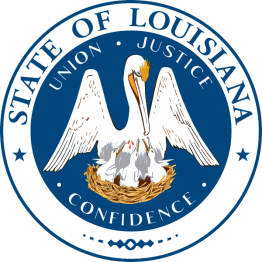 Quarterly Meeting MinutesDate: Thursday, January 13, 2022Time: 1:00 p.m. – 3:00 p.m.Location:  Virtual Zoom MeetingMembers Present: Susannah BoudreauxJennifer HannonKathryne HartAntiqua HunterUrsula Oustalet-MeauxMarilee AndrewsJoy PenningtonAnn PhillipsBambi PolotzolaKahree WahidTracy Barker Toni Ledet(proxy for Brenda Sharp)Stacie Trepagnier     (proxy for Susannah Boudreaux)Members Absent:Brenda Sharp (Proxy present)Mike BillingsMarc GarnierSoundra T. Johnson	Rebecca DeLaSalleSusannah Boudreaux (Proxy present)Marc Garnier	Chriscella Metoyer	Leslie DoyleColleen Klein-EzellRep. Rodney LyonsAngela G. LorioOthers Present:Alishia VallienCall to order: at 1:00 PM by SICC Chairperson, Kathryne HartRoll Call and Introductions	Quorum Present: 13 of 23 Committee members present (13 required)Old BusinessReview and Approval of Minutes from Past Meetings: Minutes of the October 14, 2021, quarterly meeting were reviewed.  Motion to approve October 14, 2021, minutes by Ursula Oustalet-Meaux. Seconded by Joy Pennington.  Motion CarriedNew BusinessExecutive Directors Report: Alishia Vallien ED’s activities for the month were discussed. ED mentioned the need for two more providers on the council. B. Lead Agency Report: Brenda Sharp (Toni Ledet, Assistant Program Manager for Early Steps, shared report) (see attached report for full details):Toni gave COVID updates.Annual Performance Report (APR): Toni shared final results and SSIP information. The Council was informed that the OSEP format was used to submit report to the state. State Systemic Improvement Plan: SSIP missed target due to COVID. There will be webinars in January. There will be a continued look at data. Child count by age and region chart was discussed. Family Cost Collection data was shared. There was a decrease. State of the Region: See emailed report; no presentersC. SSIP Committee Reports a. Family Assessment Workgroup (Monica Stampley) – There were three Zoom Trainings. The trainings consisted of six Regional Coordinators, four SPOE regions and 22 FFC agency supervisors. The next training will be February 18 at 9:00. The trainings were on the fidelity tool. The goal is to complete all training by June of 2022.b. Service Delivery Supports Family Priorities (April Hearron) – PD trainings will be in January and February.c. Team Based Practice Supports –Toni Ledet: They will meet at the end of January.Other BusinessA motion was made by Ursula Oustalet-Meaux to update the APR with graphs and charts since APR template does not allow them. Seconded by Joy Pennington. Motion carried.Public CommentsJoy Pennington asked providers to complete Survey Monkey that was emailed to them. Marilee Andrews can advertise vacancies on the Developmental Disability Council Social media platforms. TEFRA was discussed.VII. 	AdjournmentMotion to adjourn by Bambi Polotzola, seconded by Kahree Wahid. Motion Carried.